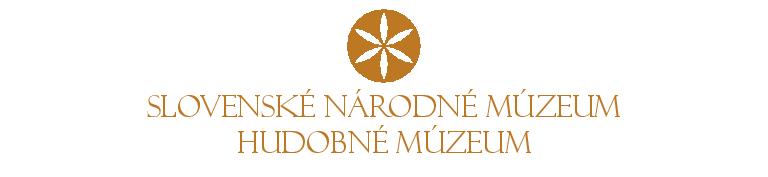 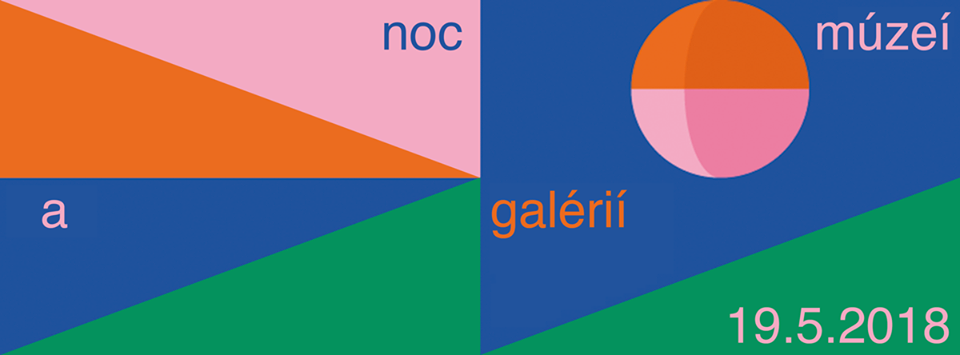 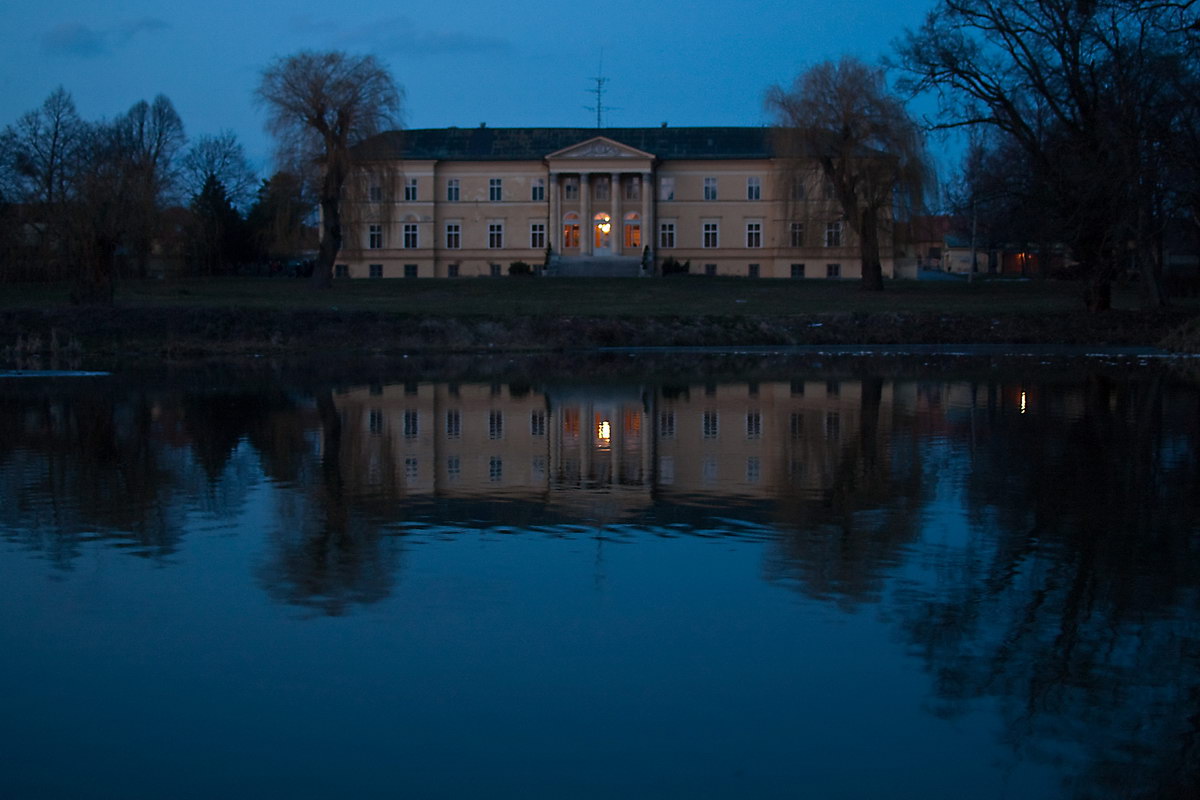 19.   máj 2018   13.00 hod. - 22.00 hod. kaštieľ Dolná KrupáPočas Noci múzeí bude v SNM HuM v parku kaštieľa  prebiehať  celodenná akcia LESTIVAL ktorý sa ponesie v duchu slovenských tradícií venovaný celým rodinám. „Začarovaný kruh „ rozprávkových bytosti, postavičku Draka, Valibuka, Lesné víly, Vodníka či Hromotĺka. Tiež zábavu aj pre dospelých na rôznych stanovištiach.v pamätníku Ludwiga van Beethovena o 14.00 za tónov sonáty mesačného svitu priblížime návštevníkom život a dielo významného európskeho skladateľa s osobitným dôrazom na jeho vzťah ku Slovensku a k Dolnej Krupej o 18.00 prehliadkou kaštieľa  predstavíme návštevníkom sídlo  Brunsvikovcov  a Chotekovcov a jeho sedem divov, vo výstavných priestoroch SNM HuM môžu návštevníci vidieť aktuálnu výstavu - ...a nazvali ju DOBRO.trinásta Henrietina komnata – ukáže návštevníkom 200 ročný zaujímavý fenomén v ženskej línii brunsvikovsko - chotekovského rodu kde sa u troch generácií  preukázateľne prejavil veľký umelecký talent. Mediálni partneri SNM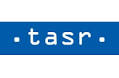 